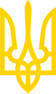 КАБІНЕТ МІНІСТРІВ УКРАЇНИПОСТАНОВАвід 19 квітня 2022 р. N 460КиївПро внесення змін до Порядку ведення державного водного кадаструКабінет Міністрів України постановляє:Внести до Порядку ведення державного водного кадастру, затвердженого постановою Кабінету Міністрів України від 8 квітня 1996 р. N 413 (ЗП України, 1996 р., N 10, ст. 292; Офіційний вісник України, 2012 р., N 81, ст. 3257), зміни, що додаються.Інд. 75ЗАТВЕРДЖЕНО
постановою Кабінету Міністрів України
від 19 квітня 2022 р. N 460ЗМІНИ,
що вносяться до Порядку ведення державного водного кадастру1. Пункт 2 викласти в такій редакції:"2. Державний водний кадастр становить систематизований звід відомостей про:поверхневі води, підземні води, внутрішні морські води та територіальне море;обсяги, режим, якість і використання вод;водокористувачів (крім вторинних).".2. У пункті 4 слова "водними об'єктами та їх ділянками, водозбірними басейнами річок та морів, басейнами підземних вод, водогосподарськими ділянками, економічними районами" замінити словами "гідрографічним та водогосподарським районуванням, басейнами підземних вод, видами економічної діяльності".3. У пункті 8:1) абзац п'ятий викласти в такій редакції:"аналіз, систематизацію та зберігання даних державного обліку вод;";2) доповнити пункт абзацом такого змісту:"забезпечення електронної інформаційної взаємодії з Єдиною екологічною платформою "ЕкоСистема", Положення про яку затверджено постановою Кабінету Міністрів України від 11 жовтня 2021 р. N 1065 (Офіційний вісник України, 2021 р., N 82, ст. 5264) (крім ДСНС).".4. Абзац четвертий пункту 11 викласти в такій редакції:"розроблення планів управління річковими басейнами, планів управління ризиками затоплення, плану дій для досягнення та підтримки "доброго" екологічного стану Азовського та Чорного морів, а також складення водогосподарських балансів;".5. Пункт 12 після слів "Державного бюджету України" доповнити словами "та інших джерел, не заборонених законом".____________Прем'єр-міністр УкраїниД. ШМИГАЛЬ© ТОВ "Інформаційно-аналітичний центр "ЛІГА", 2022
© ТОВ "ЛІГА ЗАКОН", 2022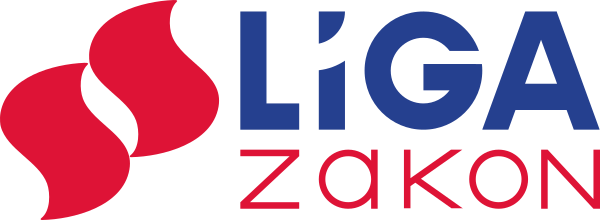 